PIANO ESECUTIVO DI GESTIONE 2018Il Piano Esecutivo di Gestione 2018 è stato predisposto ai sensi dell’art. 169 del D.lgs. 267/2000 ed integra anche il Piano della Prestazione (performance) previsto dal comma 2 lettera a) dell’articolo 6 della L.R. 16/2010 che ha recepito la normativa nazionale introdotta con il D.lgs. 150/2009 in tema di misurazione e valutazione della performance.Il presente Piano fa riferimento inoltre al Regolamento di valutazione del Comune di Gorizia che si applica, come previsto dallo Statuto, anche all’UTI.I Servizi sociali comunali sono gestiti dal Comune di Gorizia pertanto si rimanda al Piano esecutivo di gestione 2018 del Comune stesso, Settore Welfare comunale, Servizio sociale dei Comuni.I servizi di ragioneria, gestione del personale ed economato sono gestiti da personale dipendente dalla Regione autonoma Friuli Venezia Giulia. Il dirigente è anch’esso dipendente dalla Regione autonoma Friuli Venezia Giulia.Per tutti gli interventi l’Area di responsabilità è affidata a Edoardo Chicco, il parametro di valutazione è fatto/non fatto e la data di conclusione è il 31/12/2018.OBIETTIVO STRATEGICOInformatizzazione. Attività previste: gestione ordini di liquidazione solo digitali nel software adweb, gestione presenze assenze informatizzato, redazione e invio concessioni impianti sportivi in formato digitale, invio documentazione in firma al direttore tramite il software GIFRA.Risorse impiegate: tutti i dipendenti.OBIETTIVI GESTIONALIAttività amministrativa e affari generaliAttivazione e gestione protocollo.Attivazione e gestione presenze personale, trasmissione Uniemens, Adeline, gestione INPS, certificati malattia.Incarico revisori dei contiAffidamento e gestione incarico OIVDefinizione e pagamento coperture assicurativeRecupero finanziamenti a favore dell’UTI derivanti da pratiche della soppressa Provincia di Gorizia.Gestione pratiche relative a contributi ai Comuni: Fondo ordinario transitorio; spese d'investimento sostenuteGestione pagina del sito istituzionale "Amministrazione Trasparente" - aggiornamenti/adeguamenti a norma di legge.Contributi ai cittadini per Politiche di Sicurezza. Liquidazione 2017 e bando 2018.Archiviazione della documentazione presente nella sede ex Comunita' Montana del Torre Natisone e Collio e della Comunità Montana del Collio per la successiva consegna all'Archivio di Stato di Gorizia.Tutoraggio di due tirocinanti come da convenzione tra Università degli Studi di Udine e ComPA FVG.Piano intesa UTIApprovazione Patto Territoriale-Piano d'Intesa dell'Unione 2018.Approvazione progetto preliminare rete piste ciclabili previste dal Patto Territoriale-Piano d'Intesa dell'Unione 2018.Gestione impianti sportiviIdeazione e redazione nuovo “Regolamento per la concessione in uso di palestre e spazi sportivi scolastici” poi adottato con deliberazione assembleare n. 6 del 24/04/2018; pratiche per convenzione UTI - Comune di Monfalcone per la gestione delle palestre di Via Sant’Anna e del liceo ISIS Buonarroti;Concessione delle palestre scolastiche per svolgimento di attività sportiva pomeridiana (redazione concessioni ordinarie, integrative, una tantum e di spazi residuali delle palestre UTI; calcolo ore effettuate per conguaglio ultima rata per tutte le società sportive e ordini di liquidazione restituzione cauzioni; bando gara concessioni AS 2018-19)Noleggio palestre e sale per riunioni di istituto per le scuole e relativo servizio di trasporto degli studenti (Ordini di liquidazione di tutte le fatture delle ditte private coinvolte nell’educazione fisica delle scuole superiori di Gorizia, Gradisca d’Isonzo e Monfalcone. Istruttorie per le determine di impegno del Servizio Istruzione per l’AS 2018-19)Edilizia scolasticaLavori di manutenzione straordinaria all’impianto domotico della sala Europa presso l’ISIS “G. GALILEI – E. FERMI – N. PACASSI” di Gorizia (Progettazione e Affidamento lavori)Lavori di realizzazione di impianto di videosorveglianza presso la sede centrale e la succursale del Liceo Scientifico ISIS “M. Buonarotti” di Monfalcone (Progettazione e Affidamento lavori)Lavori di manutenzione straordinaria mediante sostituzione del trasformatore MT/BT presso la cabina elettrica l’ISIS “G. Galilei – E. Fermi – N. Pacassi” di Gorizia (Progettazione e Affidamento lavori)Lavori di adeguamento alla normativa di prevenzione incendi di cui al D.M. 26.08.1992 del Liceo Classico “Dante Alighieri” di viale XX Settembre n°11 a Gorizia (individuazione del Progettista, del Direttore dei Lavori e del Coordinatore della Sicurezza in fase di progettazione ed esecuzione, e verifica delle fasi di progettazione, di gara d’appalto e di esecuzione dei lavori)Manutenzione straordinaria alla pista di atletica leggera dell’I.S.I.S. “G. Brignoli – L. Eimaudi – G. Marconi” di Staranzano e realizzazione di un nuovo laboratorio di chimica presso l’I.S.I.S. “G. Galilei – E. Fermi – N. Pacassi” di Gorizia (indivuduazione dei Progettisti, dei Direttori dei Lavori e dei Coordinatori della Sicurezza in fase di progettazione ed esecuzione, verifica delle fasi di progettazione, di gara d’appalto e di esecuzione dei lavori)Attività preliminare al Project Financing per l’affidamento in concessione dei servizi della “Gestione degli impianti termici ed elettrici degli edifici in gestione all’U.T.I. “Collio - Alto Isonzo” con progettazione e realizzazione degli interventi di riqualificazione energetica e gestione pluriennale degli impianti” (raccolta dati da fornire al soggetto Promotore).Manutenzioni edili tramite due imprese per un totale di 50 interventi sulle scuole.Progettazione e affidamento lavori per l’applicazione di presidio sismico presso l'intradosso dell'ufficio presidenza, presso la partizione interna del corridoio della segreteria, e manutenzione parziale degli intonaci delle officine dell’Istituto I.S.I.S. Sandro Pertini di via Boito a MonfalconeProgettazione e affidamento lavori di manutenzione straordinaria di una porzione di recinzione dell'impianto sportivo dell'Istituto Statale di Istruzione Secondaria Superiore Gabriele D'Annunzio Lavori di pitturazione delle aule e corridoi dell’istituto scolastico “Einaudi – Marconi” di Staranzano (redazione Certificato di ultimazione dei lavori, Contabilità finale, Certificato di Regolare Esecuzione e Relazione su conto finale e relativa liquidazione)Manutenzione ordinaria del verde (progetto esecutivo, affidamento dei lavori, direzione lavori)Lavori di manutenzione ordinaria per le opere da tinteggiatore e verniciatore (progetto esecutivo, affidamento e direzione lavori)Lavori di manutenzione ordinaria per le opere idrico sanitarie (direzione lavori, redazione Certificato di ultimazione dei lavori, Contabilità finale, Certificato di Regolare Esecuzione e Relazione su conto finale e relativa liquidazione)RISORSE ASSEGNATE3 persone con profilo amministrativo C, 1 persona con profilo amministrativo D, 2 persona con profilo tecnico C e 5 persone con profilo tecnico DIn allegato le tabelle con le dotazioni finanziarie per Aree di responsabilità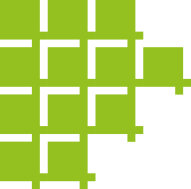 Unione Territoriale IntercomunaleCollio – Alto IsonzoCapriva del Friuli, Cormons, Farra d'Isonzo, Gorizia, Gradisca d'Isonzo, Mariano del Friuli, Medea, Moraro, Mossa, Romans d'Isonzo, San Lorenzo Isontino, VillesseSede operativa Corso Italia, 55 - 34170 Gorizia (GO)Sede legale Piazza Municipio,1 - 34170 Gorizia (GO)Tel. 0481 385236uti.collio-altoisonzo@certgov.fvg.itsegreteria@collio-altoisonzo.utifvg.it Sede operativa Corso Italia, 55 - 34170 Gorizia (GO)Sede legale Piazza Municipio,1 - 34170 Gorizia (GO)Tel. 0481 385236uti.collio-altoisonzo@certgov.fvg.itsegreteria@collio-altoisonzo.utifvg.it 